Conducteur : programme de l’émission« De loin, en chœur 17/06/22 »  - 2ème éditionEnregistrement des voix et montage de l’émission : Alain ChristopheMixage et technique : Alain Christophe, Denis Fenninger et les équipes d’Accent 4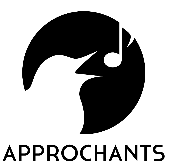 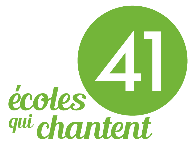 Chants extraits du répertoire Ecoles qui chantent-Approchants n°41 Mode d’emploi : Chaque enseignant sera le « régisseur » de l’émission. En fonction de ce programme détaillé, vous pourrez planifier les pauses durant l’après-midi avec vos élèves.A noter : l’émission sera disponible en podcast pendant un an après la diffusion radio. Le lien sera envoyé dans la foulée de l’émission pour écouter et réécouter les passages de votre choix.La chorégraphie du morceau de percussion « Arbre mon ami » est visionnable à cette adresse : https://www.youtube.com/watch?v=N9Sj1c5taTg Les chorégraphie d’Aurélie, pour tous les chants, sont visionnables à cette adresse : https://approchants.fr/les-choregraphies-daurelie-app-n41 Ecoute : J’ai pris un arbre dans mes bras, Tartine REVERDY (2’47)TEXTE THEÂTRE : Comme un arbre, Sylvie BROCHU (3’05)Ecoute : Ombra mai fu, HAENDEL « Jamais l’ombre d’un arbre fut plus douce, plus précieuse » (version Philippe JAROUSSKY 3’07)TEXTE THEÂTRE : Auprès de mon arbre, Georges BRASSENS (parlé, 1’25)Ecoute : Auprès de mon arbre, Georges BRASSENS (chanté, 2’25)TEXTE THEÂTRE : Le pommier de Misère, conte traditionnel (8’05)Ecoute : Madame Nature, ALDEBERT (3’52)Ecoute : Vieux poirier, Michèle BERNARD (3’34)Ecoute : Le canon des arbres, Steve WARING (3’54)TEXTE THEÂTRE : Il était une feuille, Robert DESNOS (0’46)Ecoute : Comme un arbre, Maxime LE FORESTIER (avec Jean-Felix Lalanne, 2’19)TEXTE THEÂTRE : Le bonhomme et l’oiseau, Alice BRIERE-HACQUET (1’23)Ecoute : Pastorale, BEETHOVEN, 2ème mouvement (2’00)TEXTE THEÂTRE : Cœur de bois, Primo LEVY (1’23)Ecoute : Forêts paisibles, Jean-Philippe RAMEAU, Les Indes Galantes (Magali Léger – Laurent Naouri) (3’42)TEXTE THEÂTRE Le luthier de Venise, Frédéric et Claude CLEMENT (6’20)Ecoute : Concerto Les quatre saisons « Le Printemps », Antonio VIVALDI (3’30)Ecoute : Le temps des cerises, Jean-Baptiste CLEMENT, Antoine RENARD (3’00)Ecoute : L’arbre, Pierre CHENE (2’27)JINGLE DE FIN D’EMISSION – voix d’Accent 4C'était la deuxième édition "De loin, en choeur", un trait d'union musical et poétique entre toutes les générations, offert par Accent 4, l'instant classique. Restez à l'écoute dans un instant la suite de notre programme…Pour l’équipe organisatrice, Michèle Saenger et Magaly Jungbluth, CPEM 67Programme 1ère partie13h40-14h05 : « Voyage poétique au pays de la musique »Poésie et textes, dits par les comédiens du Théât’Reis de BischwillerProgramme 2ème partie14h05-15h05 : Rencontre chantante « L’arbre est dans ses feuilles »Textes dits par la classe de CM1-CM2 d’Ernolsheim les Saverne de Frédéric Burckel, sous la direction artistique de Catherine Bodinier.TempsEcouteMoment actif pour les enfants14h05GENERIQUE d'entrée - mot de bienvenue aux classes et aux aînésLancement de la rencontre chantante participative GENERIQUE d'entrée - mot de bienvenue aux classes et aux aînésLancement de la rencontre chantante participative 14h06Ecoute Rendez-vous en forêt, Tartine Reverdy14h08Récit théâtre (1/3)TEXTE Si tous les arbres du monde, d’après Anne POIRE (PARTIE 1) (4 ‘37)Récit théâtre (1/3)TEXTE Si tous les arbres du monde, d’après Anne POIRE (PARTIE 1) (4 ‘37)14h13 CHANTLes élèves se lèvent sur l’introduction du chant.Aux arbres citoyens, Yannick NoahJingleLes élèves s’assoient après le chant.14h16Récit théâtre (2/3)TEXTE Si tous les arbres du monde (PARTIE 2) (1‘28)Récit théâtre (2/3)TEXTE Si tous les arbres du monde (PARTIE 2) (1‘28)14h18 CHANTLes élèves se lèvent sur l’introduction du chant.Fruit canon, traditionnel14h20Récit théâtre (3/3)Les élèves restent debout.TEXTE Si tous les arbres du monde (PARTIE 3) (1‘34)Récit théâtre (3/3)Les élèves restent debout.TEXTE Si tous les arbres du monde (PARTIE 3) (1‘34)14h22CHANTL’arbre est dans ses feuilles, traditionnel14h25JingleLes élèves s’assoient après le chant.Paysage sonorePaysage sonore réalisé par Claire Attali à La HoubeRécit théâtreTEXTE Comme un arbre, Maxime LE FORESTIER (1’55)Récit théâtreTEXTE Comme un arbre, Maxime LE FORESTIER (1’55)14h29Récit théâtreTEXTE L’arbre et l’enfant, Jean-Luc COUDRAY (1’07)Récit théâtreTEXTE L’arbre et l’enfant, Jean-Luc COUDRAY (1’07)14h30CHANTLes élèves se lèvent sur l’introduction du chant.Sentinelle, Les Enfantastiques (4’10)JingleLes élèves s’accroupissent « en position de graine » pour pouvoir enchainer avec la chorégraphie de la percussion.14h34 MORCEAU DE PERCUSSION PARTICIPATIF"Arbre mon ami", Alain Christophe (8’43)Les élèves restent debout.…Partie dédiée aux plus jeunes auditeurs……Partie dédiée aux plus jeunes auditeurs…14h43CHANTBim bamLes élèves s’assoient après le chant.EcouteIl en faut peu pour être heureux, BO Le livre de la jungle, Disney14h48Récit théâtreTEXTE L’arbre à plume, conte traditionnelRécit théâtreTEXTE L’arbre à plume, conte traditionnel14h52CHANTLes élèves se lèvent sur l’introduction du chant.J’ai ramené d’Afrique, Jean-Yves LeducLes enfants restent debout14h55CHANTKiki bigoudi, Jean-Yves Leduc14h57JEU D’ECOUTE Le petit Arthur se promène dans la forêt.Les élèves font semblant de marcher sur place et miment les animaux rencontrés par le petit Arthur.15h00CHANTSur le mur du p’tit Arthur, traditionnel15h02Générique de fin Remerciements avec participation active des élèvesProgramme 3ème partie15h05 -15h40 : « Promenade en forêt »Poésie et textes, dits par les comédiens du Théât’Reis de Bischwiller